О внесении изменений в решение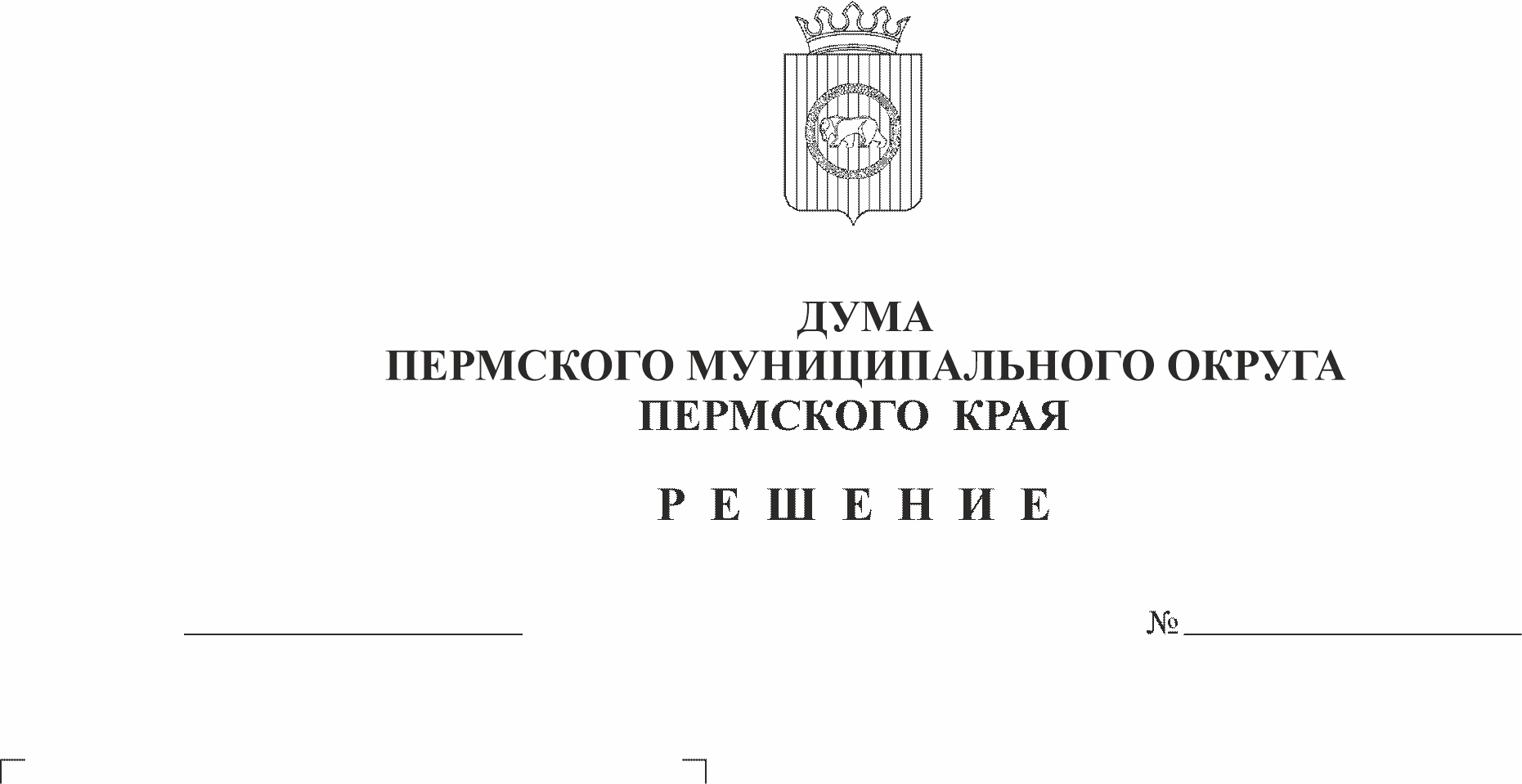 Земского Собрания Пермскогомуниципального района от 16.12.2021№ 191 «О бюджете Пермскогомуниципального района на 2022год и на плановый период2023 и 2024 годов» (первое чтение)Заслушав заместителя главы администрации Пермского муниципального района Т.Н. Гладких,Дума Пермского муниципального округа РЕШАЕТ:1. Принять проект решения Думы Пермского муниципального округа «О внесении изменений в решение Земского Собрания Пермского муниципального района от 16.12.2021 №191 «О бюджете Пермского муниципального района на 2022 год и плановый период 2023 и 2024 годов» в первом чтении согласно приложению.2. Создать рабочую группу для подготовки проекта решения «О внесении изменений в решение Земского Собрания Пермского муниципального района от 16.12.2021 №191 «О бюджете Пермского муниципального района на 2022 год и плановый период 2023 и 2024 годов» к рассмотрению во втором чтении в составе:2.1. От Думы Пермского муниципального округа:- Скороходов М.Ю. –председатель комитета Думы Пермского муниципального округа по экономическому развитию, бюджету и налогам;- Козлова Е.Л. – председатель комитета Думы Пермского муниципального округа по местному самоуправлению и социальной политике;- Баталов М.А. – председатель комитета Думы Пермского муниципального округа по развитию инфраструктуры и управлению ресурсами;- Пьянкова Т.А. – заместитель председателя комитета Думы Пермского муниципального округа по экономическому развитию, бюджету и налогам;- Бушкова Н.Н. – заместитель председателя комитета Думы Пермского муниципального округа по местному самоуправлению и социальной политике;- Холкин М.В. – заместитель председателя комитета Думы Пермского муниципального округа по развитию инфраструктуры и управлению ресурсами;2.2. От администрации Пермского муниципального района:- Цветов В.Ю. – глава Пермского муниципального района;- Варушкин И.А. – первый заместитель главы администрации Пермского муниципального района;- Норицин А.А. – заместитель главы администрации Пермского муниципального района;- Гладких Т.Н. – заместитель главы администрации Пермского муниципального района;2.3. От Контрольно-счётной палаты Пермского муниципального района:- Шкарина Ю.О. – председатель.3. Рассмотреть во втором чтении проект решения Думы Пермского муниципального округа «О внесении изменений в решение Земского Собрания Пермского муниципального района от 16.12.2021 №191 «О бюджете Пермского муниципального района на 2022 год и плановый период 2023 и 2024 годов» 27 октября 2022 года.4. Установить срок внесения поправок и предложений к проекту решения «О внесении изменений в решение Земского Собрания Пермского муниципального района от 16.12.2021 №191 «О бюджете Пермского муниципального района на 2022 год и плановый период 2023 и 2024 годов» 27 октября 2022 года.5. Рабочей группе представить проект решения «О внесении изменений в решение Земского Собрания Пермского муниципального района от 16.12.2021 №191 «О бюджете Пермского муниципального района на 2022 год и плановый период 2023 и 2024 годов» для рассмотрения во втором чтении на заседании Думы 27 октября 2022 года.6. Контроль за исполнением настоящего решения возложить на комитет Думы Пермского муниципального округа по экономическому развитию, бюджету и налогам.Председатель ДумыПермского муниципального округаПермского края									Д.В. ГордиенкоПриложение к решению ДумыПермского муниципального округаот 27.10.2022 № 21-пПроект решения ДумыПермского муниципального округа «О внесении изменений в решениеЗемского Собрания Пермского муниципального района от 16.12.2021№191«О бюджете Пермского муниципального района на 2022 год и плановый период 2023 и 2024 годов»В соответствии с частью 41 Положения о бюджетном процессе в Пермском муниципальном районе, утвержденного решением Земского Собрания от 26.09.2013 № 376, частью 1 статьи 6 Закона Пермского края от 29.04.2022 № 75-ПК «Об образовании нового муниципального образования Пермский муниципальный округ Пермского края»,Дума Пермского муниципального округа РЕШАЕТ:1. Внести в решение Земского Собрания Пермского муниципального района от 16.12.2021 № 191 «О бюджете Пермского муниципального района на 2022 год и на плановый период 2023 и 2024 годов» следующие изменения:1.1. В подпункте 1 пункта 1 цифры «5 574 712,07» заменить цифрами «5 601 319,97».1.2. В подпункте 2 пункта 1 цифры «5 949 217,02» заменить цифрами «5 975 824,92».1.3. В подпункте 1 пункта 2 цифры «4 589 950,84» заменить цифрами «4 591 550,58».1.4. Подпункт 2 пункта 2 изложить в новой редакции:«общий объем расходов на 2023 год в сумме 4 591 550,58 тыс. рублей, в том числе условно утвержденные расходы в сумме 63 110,79 тыс. рублей, и на 2024 год в сумме 4 498 925,57 тыс. рублей, в том числе условно утвержденные расходы в сумме 88 581,48 тыс. рублей.».1.5. В пункте 9 цифры «2 745 019,13» заменить цифрами «2 746 618,87».1.6. В пункте 16 цифры «22 305,11» заменить цифрами «46 677,32».1.7. Приложения 3, 19 к решению изложить в новой редакции согласно приложениям 1, 7 к настоящему решению.1.8. Изменения в приложения 4, 8, 9, 10, 11 к решению изложить в редакции согласно приложениям 2, 3, 4, 5, 6 к настоящему решению.2. Настоящее решение вступает в силу со дня его официального опубликования в бюллетене муниципального образования «Пермский муниципальный округ».Председатель ДумыПермского муниципального округаПермского края								Д.В. ГордиенкоИ.п. главы муниципального округа –главы администрации Пермскогомуниципального округа						Ю.Ю. Цветов